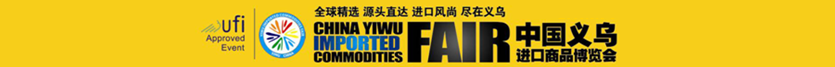 Китайская международная выставка импортных товаровДата проведения: 23-26 мая 2019 г.Место проведения: Международный выставочный центр г. Иу, провинция ЧжэцзянСроки деловой поездки: вылет из Владивостока 21 мая 2019 г., прилет во Владивосток рано утром 26 мая 2019 г. (6 дней, 5 ночей)ЗАЯВКА НА УЧАСТИЕ В ДЕЛОВОЙ ПОЕЗДКЕНастоящим подтверждаем своё согласие принять участие в деловой поездке для посещения Китайской международной выставки импортных товаров в г. Иу. Список участников деловой поездки и запрашиваемая информация прилагаются.                        М.П.Заявки принимаются до 30 апреля 2019 г.По вопросам участия в деловой поездке просим обращаться в ООО «Дальэкспоцентр»,                                 г. Владивосток: руководитель международных проектов Кравцова Елена, тел./факс +7 4232 245 1502, china@dalexpo.vl.ru; office@dalexpo.vl.ru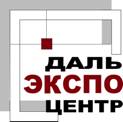 Компания/организацияВэб-сайтАдрес юридический/почтовыйТелефон (с кодом города)E-mailРуководитель (ФИО, должность)Контактное лицо (ФИО, должность, телефон, e-mail)Реквизиты предприятия:Маршрут «Высокоскоростной поезд Пекин – Иу – Пекин»Стоимостьруб./чел.Кол-воИТОГО, руб.Авиабилеты: Владивосток – Пекин (21.05.2019), Пекин - Владивосток (26.05.2019), эконом-класс15750-00Авиабилеты: Москва – Пекин (20.05.2019), Пекин – Москва (26.05.2019), эконом-класс33600-00Билеты на высокоскоростной поезд Пекин – Иу (21.05.2019), Иу – Пекин (25.05.2019)13650-00Одноместный номер в гостинице г. Пекина 21.05.2019 (ожидание поезда) 5250-00Одноместный номер с завтраком в гостинице «Crowne Plaza Yiwu Expo» 4* в г. Иу                 (4 ночи, с 21 по 25 мая)30030-00Трансфер аэропорт-ж/д вокзал, ж/д вокзал-аэропорт г. Пекина (при группе 5 человек)4100-00Медицинская страховка на 6 дней600-00Администрирование: заказ авиабилетов и ж/д билетов, визовая поддержка, подготовка бэджа, организация участия в деловой программе, сопровождение группы на протяжении всей поездки, бронирование номеров в гостиницах в гг. Пекин, Иу.14760-00Услуги индивидуального переводчика в течение дня (рабочий день с 08:30 по 17:00)12600-00Примечание:1.В стоимость не включены расходы на оформление визы, обеды и ужины. Стоимость услуг указана по состоянию на 16 апреля 2019 г. и может меняться в зависимости от изменения цен у поставщиков и курса валют.2.Для подготовки приглашения на оформление однократной визы в КНР необходимо предоставить копию загран. паспорта, а также  наименование компании и должности, адрес, номер телефона.3.Для оформления бэджа необходимо предоставить цветную фотографию на белом фоне в эл.виде,  а также Ф.И.О., наименование компании и должность участника поездки.Дата: 	ФИО руководителя:Подпись: